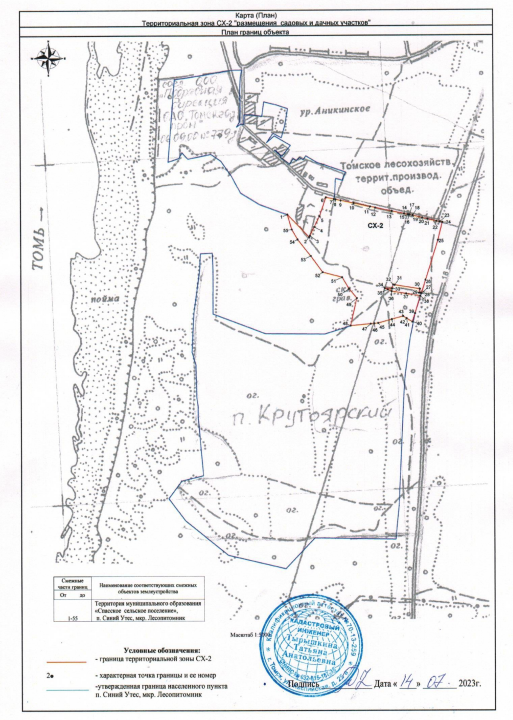 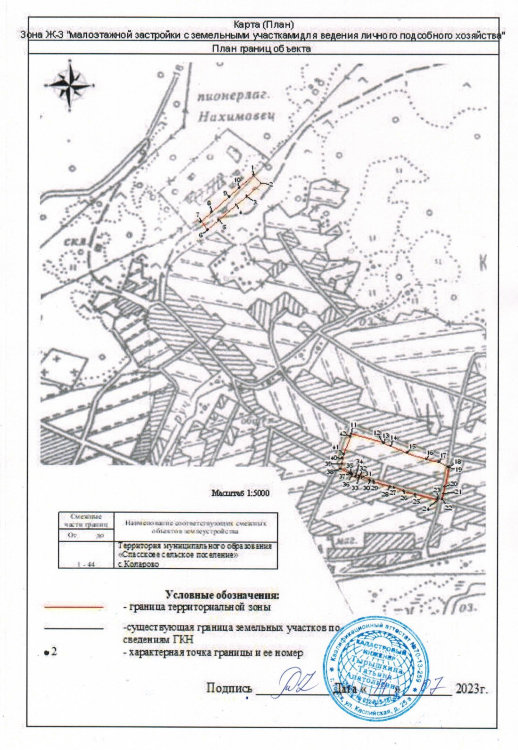 Приложение № 5 к проекту решения Думы Томского района от ______________ № _________ОПИСАНИЕ МЕСТОПОЛОЖЕНИЯ ГРАНИЦПриложение № 5 к проекту решения Думы Томского района от ______________ № _________ОПИСАНИЕ МЕСТОПОЛОЖЕНИЯ ГРАНИЦПриложение № 5 к проекту решения Думы Томского района от ______________ № _________ОПИСАНИЕ МЕСТОПОЛОЖЕНИЯ ГРАНИЦТерриториальная зона СХ-2 размещения садовых и дачных участковТерриториальная зона СХ-2 размещения садовых и дачных участковТерриториальная зона СХ-2 размещения садовых и дачных участков(наименование объекта, местоположение границ которого описано (далее - объект))(наименование объекта, местоположение границ которого описано (далее - объект))(наименование объекта, местоположение границ которого описано (далее - объект))Раздел 1Раздел 1Раздел 1Сведения об объектеСведения об объектеСведения об объекте№ п/пХарактеристики объектаОписание характеристик1231Местоположение объектаТомская обл., Томский р-н, Спасское с/п, Синий Утёс п, мкр.Лесопитомник2Площадь объекта +/- величина погрешности определения площади(Р+/- Дельта Р)96793 кв.м ± 63 кв.м3Иные характеристики объекта–Раздел 2Раздел 2Раздел 2Раздел 2Раздел 2Раздел 2Сведения о местоположении границ объектаСведения о местоположении границ объектаСведения о местоположении границ объектаСведения о местоположении границ объектаСведения о местоположении границ объектаСведения о местоположении границ объекта1. Система координат МСК 70, зона 41. Система координат МСК 70, зона 41. Система координат МСК 70, зона 41. Система координат МСК 70, зона 41. Система координат МСК 70, зона 41. Система координат МСК 70, зона 42. Сведения о характерных точках границ объекта2. Сведения о характерных точках границ объекта2. Сведения о характерных точках границ объекта2. Сведения о характерных точках границ объекта2. Сведения о характерных точках границ объекта2. Сведения о характерных точках границ объектаОбозначениехарактерных точек границКоординаты, мКоординаты, мМетод определения координат характерной точки Средняя квадратическая погрешность положения характерной точки (Мt), мОписание обозначения точки на местности (при наличии)Обозначениехарактерных точек границХYМетод определения координат характерной точки Средняя квадратическая погрешность положения характерной точки (Мt), мОписание обозначения точки на местности (при наличии)1234561340756.304326408.78Метод спутниковых геодезических измерений (определений)0.10–2340689.764326472.79Метод спутниковых геодезических измерений (определений)0.10–3340693.884326474.86Метод спутниковых геодезических измерений (определений)0.10–4340719.544326487.72Метод спутниковых геодезических измерений (определений)0.10–5340750.654326503.32Метод спутниковых геодезических измерений (определений)0.10–6340806.014326521.99Метод спутниковых геодезических измерений (определений)0.10–7340800.974326545.37Метод спутниковых геодезических измерений (определений)0.10–8340799.974326550.17Метод спутниковых геодезических измерений (определений)0.10–9340796.904326564.97Метод спутниковых геодезических измерений (определений)0.10–10340788.924326603.34Метод спутниковых геодезических измерений (определений)0.10–11340778.894326651.68Метод спутниковых геодезических измерений (определений)0.10–12340775.824326666.48Метод спутниковых геодезических измерений (определений)0.10–13340765.774326714.77Метод спутниковых геодезических измерений (определений)0.10–14340758.174326751.47Метод спутниковых геодезических измерений (определений)0.10–15340755.804326762.89Метод спутниковых геодезических измерений (определений)0.10–16340755.134326766.16Метод спутниковых геодезических измерений (определений)0.10–17340754.794326767.82Метод спутниковых геодезических измерений (определений)0.10–18340753.174326775.73Метод спутниковых геодезических измерений (определений)0.10–19340752.924326776.76Метод спутниковых геодезических измерений (определений)0.10–20340746.294326804.22Метод спутниковых геодезических измерений (определений)0.10–21340742.584326819.60Метод спутниковых геодезических измерений (определений)0.10–22340736.274326845.72Метод спутниковых геодезических измерений (определений)0.10–23340734.294326855.51Метод спутниковых геодезических измерений (определений)0.10–24340732.764326863.16Метод спутниковых геодезических измерений (определений)0.10–25340680.474326850.19Метод спутниковых геодезических измерений (определений)0.10–26340564.394326813.61Метод спутниковых геодезических измерений (определений)0.10–27340524.964326801.19Метод спутниковых геодезических измерений (определений)0.10–28340525.414326798.15Метод спутниковых геодезических измерений (определений)0.10–29340526.064326793.86Метод спутниковых геодезических измерений (определений)0.10–30340537.714326796.73Метод спутниковых геодезических измерений (определений)0.10–31340549.764326722.72Метод спутниковых геодезических измерений (определений)0.10–32340550.454326718.46Метод спутниковых геодезических измерений (определений)0.10–33340538.904326715.17Метод спутниковых геодезических измерений (определений)0.10–34340539.744326694.18Метод спутниковых геодезических измерений (определений)0.10–35340535.944326702.76Метод спутниковых геодезических измерений (определений)0.10–36340530.974326714.00Метод спутниковых геодезических измерений (определений)0.10–37340523.984326756.88Метод спутниковых геодезических измерений (определений)0.10–38340517.344326797.62Метод спутниковых геодезических измерений (определений)0.10–39340465.954326782.60Метод спутниковых геодезических измерений (определений)0.10–40340440.964326774.41Метод спутниковых геодезических измерений (определений)0.10–41340451.044326758.20Метод спутниковых геодезических измерений (определений)0.10–42340451.354326757.70Метод спутниковых геодезических измерений (определений)0.10–43340457.594326747.68Метод спутниковых геодезических измерений (определений)0.10–44340448.384326714.19Метод спутниковых геодезических измерений (определений)0.10–45340437.354326674.09Метод спутниковых геодезических измерений (определений)0.10–46340436.344326663.09Метод спутниковых геодезических измерений (определений)0.10–47340435.344326652.21Метод спутниковых геодезических измерений (определений)0.10–48340429.924326593.03Метод спутниковых геодезических измерений (определений)0.10–49340511.054326612.06Метод спутниковых геодезических измерений (определений)0.10–50340538.734326588.72Метод спутниковых геодезических измерений (определений)0.10–51340572.474326568.41Метод спутниковых геодезических измерений (определений)0.10–52340587.174326511.91Метод спутниковых геодезических измерений (определений)0.10–53340634.754326477.19Метод спутниковых геодезических измерений (определений)0.10–54340683.194326438.42Метод спутниковых геодезических измерений (определений)0.10–55340712.324326421.75Метод спутниковых геодезических измерений (определений)0.10–1340756.304326408.78Метод спутниковых геодезических измерений (определений)0.10–3. Сведения о характерных точках части (частей) границы объекта3. Сведения о характерных точках части (частей) границы объекта3. Сведения о характерных точках части (частей) границы объекта3. Сведения о характерных точках части (частей) границы объекта3. Сведения о характерных точках части (частей) границы объекта3. Сведения о характерных точках части (частей) границы объектаОбозначениехарактерных точек части границыКоординаты, мКоординаты, мМетод определения координат характерной точки Средняя квадратическая погрешность положения характерной точки (Мt), мОписание обозначения точки на местности (при наличии)Обозначениехарактерных точек части границыХYМетод определения координат характерной точки Средняя квадратическая погрешность положения характерной точки (Мt), мОписание обозначения точки на местности (при наличии)123456––––––Текстовое описание местоположения границ объектаТекстовое описание местоположения границ объектаТекстовое описание местоположения границ объектаПрохождение границыПрохождение границыОписание прохождения границыот точкидо точкиОписание прохождения границы123155Территория муниципального образования "Спасское сельское поселение" п. Синий Утес, мкр. ЛесопитомникОПИСАНИЕ МЕСТОПОЛОЖЕНИЯ ГРАНИЦОПИСАНИЕ МЕСТОПОЛОЖЕНИЯ ГРАНИЦОПИСАНИЕ МЕСТОПОЛОЖЕНИЯ ГРАНИЦТерриториальная зона Ж-3 зона малоэтажной жилой застройки с земельными участками для ведения личного подсобного хозяйстваТерриториальная зона Ж-3 зона малоэтажной жилой застройки с земельными участками для ведения личного подсобного хозяйстваТерриториальная зона Ж-3 зона малоэтажной жилой застройки с земельными участками для ведения личного подсобного хозяйства(наименование объекта, местоположение границ которого описано (далее - объект))(наименование объекта, местоположение границ которого описано (далее - объект))(наименование объекта, местоположение границ которого описано (далее - объект))Раздел 1Раздел 1Раздел 1Сведения об объектеСведения об объектеСведения об объекте№ п/пХарактеристики объектаОписание характеристик1231Местоположение объекта634592, Томская обл., Томский р-н, Спасское с/п, Коларово с2Площадь объекта +/- величина погрешности определения площади(Р+/- Дельта Р)19327 кв.м ± 28 кв.м3Иные характеристики объекта–Раздел 2Раздел 2Раздел 2Раздел 2Раздел 2Раздел 2Сведения о местоположении границ объектаСведения о местоположении границ объектаСведения о местоположении границ объектаСведения о местоположении границ объектаСведения о местоположении границ объектаСведения о местоположении границ объекта1. Система координат МСК 70, зона 41. Система координат МСК 70, зона 41. Система координат МСК 70, зона 41. Система координат МСК 70, зона 41. Система координат МСК 70, зона 41. Система координат МСК 70, зона 42. Сведения о характерных точках границ объекта2. Сведения о характерных точках границ объекта2. Сведения о характерных точках границ объекта2. Сведения о характерных точках границ объекта2. Сведения о характерных точках границ объекта2. Сведения о характерных точках границ объектаОбозначениехарактерных точек границКоординаты, мКоординаты, мМетод определения координат характерной точки Средняя квадратическая погрешность положения характерной точки (Мt), мОписание обозначения точки на местности (при наличии)Обозначениехарактерных точек границХYМетод определения координат характерной точки Средняя квадратическая погрешность положения характерной точки (Мt), мОписание обозначения точки на местности (при наличии)123456Граница1(1)–––––1334351.664324681.70Метод спутниковых геодезических измерений (определений)0.10–2334334.934324697.61Метод спутниковых геодезических измерений (определений)0.10–3334308.254324669.04Метод спутниковых геодезических измерений (определений)0.10–4334291.474324647.44Метод спутниковых геодезических измерений (определений)0.10–5334260.544324612.53Метод спутниковых геодезических измерений (определений)0.10–6334240.874324590.34Метод спутниковых геодезических измерений (определений)0.10–7334256.904324576.15Метод спутниковых геодезических измерений (определений)0.10–8334276.414324598.17Метод спутниковых геодезических измерений (определений)0.10–9334307.484324633.26Метод спутниковых геодезических измерений (определений)0.10–10334325.144324653.28Метод спутниковых геодезических измерений (определений)0.10–1334351.664324681.70Метод спутниковых геодезических измерений (определений)0.10–Граница1(2)–––––11333830.114324880.47Метод спутниковых геодезических измерений (определений)0.10–12333811.764324944.67Метод спутниковых геодезических измерений (определений)0.10–13333810.534324947.03Метод спутниковых геодезических измерений (определений)0.10–14333805.154324960.71Метод спутниковых геодезических измерений (определений)0.10–15333791.694324993.26Метод спутниковых геодезических измерений (определений)0.10–16333778.654325032.60Метод спутниковых геодезических измерений (определений)0.10–17333773.354325057.70Метод спутниковых геодезических измерений (определений)0.10–18333763.804325077.28Метод спутниковых геодезических измерений (определений)0.10–19333761.964325077.16Метод спутниковых геодезических измерений (определений)0.10–20333723.554325069.86Метод спутниковых геодезических измерений (определений)0.10–21333709.144325067.30Метод спутниковых геодезических измерений (определений)0.10–22333697.974325064.95Метод спутниковых геодезических измерений (определений)0.10–23333699.884325056.27Метод спутниковых геодезических измерений (определений)0.10–24333697.454325055.44Метод спутниковых геодезических измерений (определений)0.10–25333707.254325010.09Метод спутниковых геодезических измерений (определений)0.10–26333713.724324987.42Метод спутниковых геодезических измерений (определений)0.10–27333721.694324967.94Метод спутниковых геодезических измерений (определений)0.10–28333724.054324959.46Метод спутниковых геодезических измерений (определений)0.10–29333734.064324926.43Метод спутниковых геодезических измерений (определений)0.10–30333736.274324918.94Метод спутниковых геодезических измерений (определений)0.10–31333741.824324903.20Метод спутниковых геодезических измерений (определений)0.10–32333743.924324897.38Метод спутниковых геодезических измерений (определений)0.10–33333740.484324896.17Метод спутниковых геодезических измерений (определений)0.10–34333743.134324888.97Метод спутниковых геодезических измерений (определений)0.10–35333745.824324881.65Метод спутниковых геодезических измерений (определений)0.10–36333747.924324882.40Метод спутниковых геодезических измерений (определений)0.10–37333749.714324877.94Метод спутниковых геодезических измерений (определений)0.10–38333758.414324859.19Метод спутниковых геодезических измерений (определений)0.10–39333769.314324861.94Метод спутниковых геодезических измерений (определений)0.10–40333780.714324863.01Метод спутниковых геодезических измерений (определений)0.10–41333788.234324865.60Метод спутниковых геодезических измерений (определений)0.10–42333824.434324878.78Метод спутниковых геодезических измерений (определений)0.10–11333830.114324880.47Метод спутниковых геодезических измерений (определений)0.10–3. Сведения о характерных точках части (частей) границы объекта3. Сведения о характерных точках части (частей) границы объекта3. Сведения о характерных точках части (частей) границы объекта3. Сведения о характерных точках части (частей) границы объекта3. Сведения о характерных точках части (частей) границы объекта3. Сведения о характерных точках части (частей) границы объектаОбозначениехарактерных точек части границыКоординаты, мКоординаты, мМетод определения координат характерной точки Средняя квадратическая погрешность положения характерной точки (Мt), мОписание обозначения точки на местности (при наличии)Обозначениехарактерных точек части границыХYМетод определения координат характерной точки Средняя квадратическая погрешность положения характерной точки (Мt), мОписание обозначения точки на местности (при наличии)123456––––––Текстовое описание местоположения границ объектаТекстовое описание местоположения границ объектаТекстовое описание местоположения границ объектаПрохождение границыПрохождение границыОписание прохождения границыот точкидо точкиОписание прохождения границы123Граница1(1)––110Территория Спасского сельского поселения, с. КоларовоГраница1(2)––1142Территория Спасского сельского поселения, с. Коларово